Fyzika 8.AHodinaVýpočet práceV učebnici si přečti stranu 14 a 15Do sešitu zápis podle prezentaceVypočítej úlohy z prezentace (zápis, vzoreček, výpočet, odpověď)Úlohy č1 -3 v učebnici str.16HodinaPráce při zvedání tělesa kladkamiOpakování minulé hodiny (vypracuj do sešitu)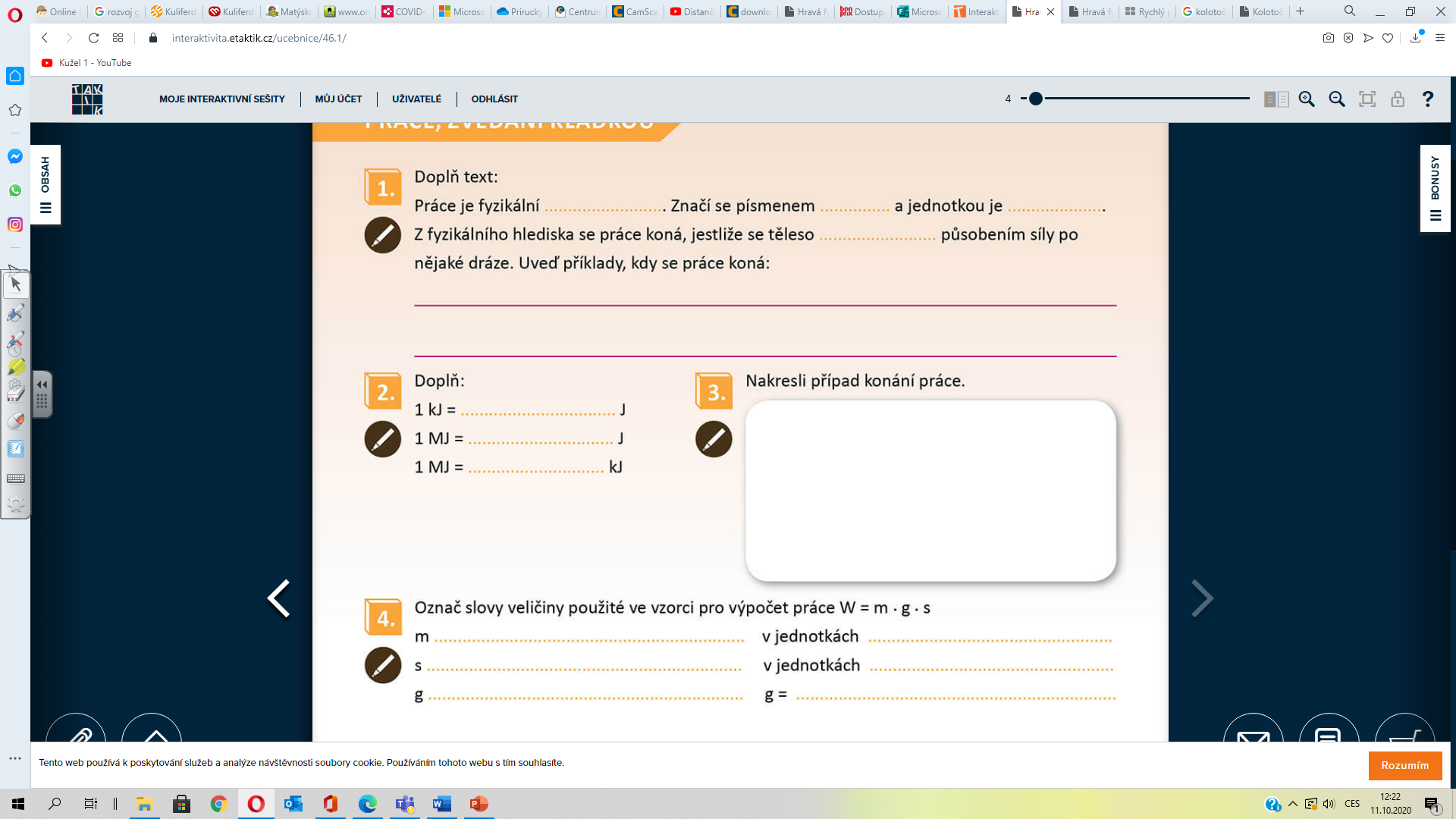 V učebnici si přečti strany 17 - 19Zápis do sešitu žlutý rámeček ze strany 19